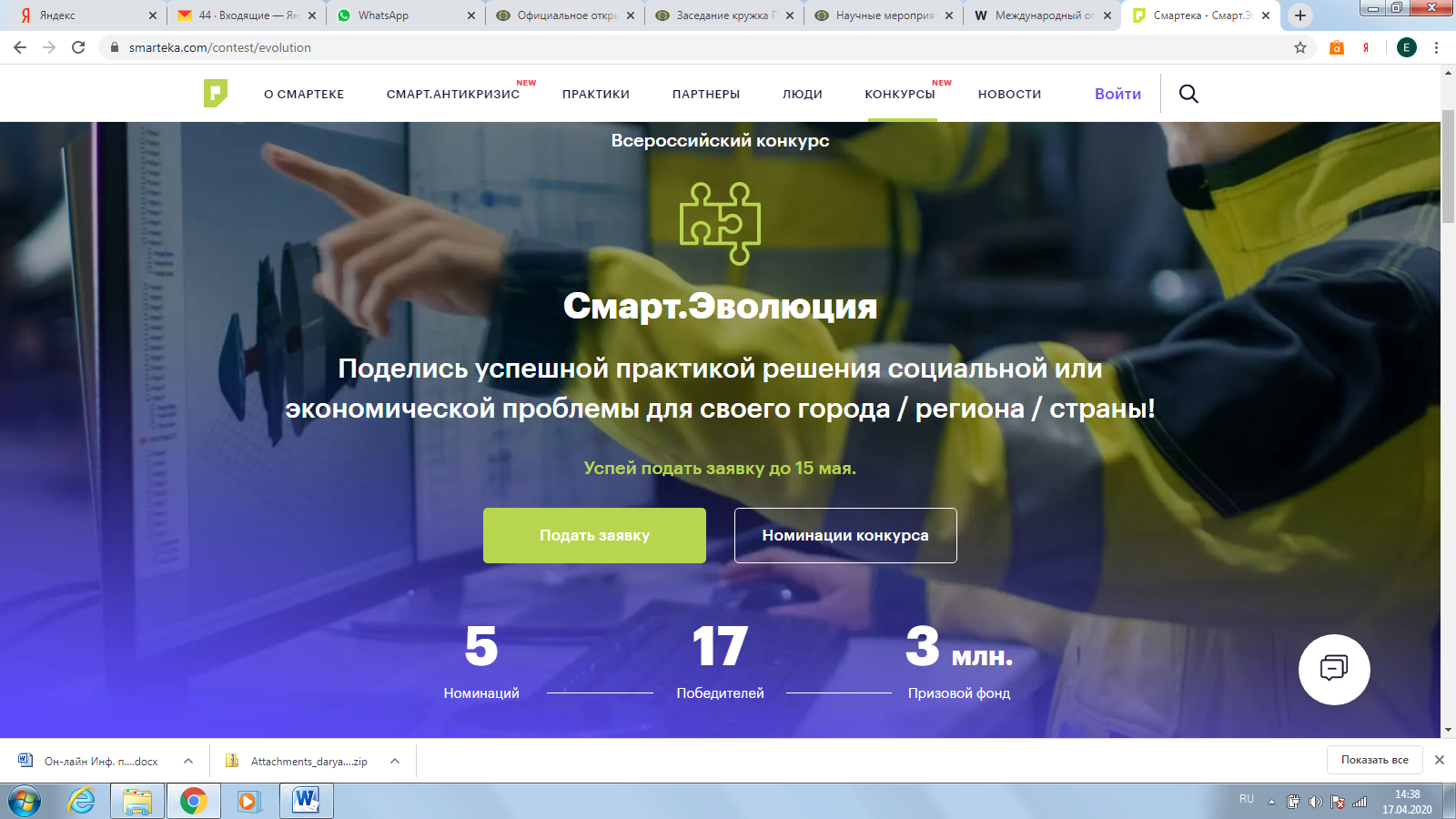 Студентов и преподавателей приглашаем к участию во Всероссийском конкурсе АСИ «Смарт. Эволюция» с общим призовым фондом 3 000 000 рублейЦель конкурса - выявить эффективные практики и антикризисные решения, в том числе по борьбе с коронавирусом и его социально-экономическими последствиями.Участие для граждан от 14 лет. Есть отдельная номинация для журналистов, репортеров и блогеров.Заявку на конкурс можно подать по одной из категорий:Здоровье и образ жизниИнвестицииРазвитие МСП и экспортаУровень жизни и демографияЭкологияТуризмИнновации и технологииКультураЭффективное управлениеЖилье и городская средаОбразованиеРазвитие сельских территорийУспейте подать заявку до 15 мая 2020 года на платформе «Смартека»  https://smarteka.com/contest/evolution